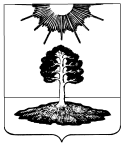 Ревизионная комиссиязакрытого административно-территориального образования Солнечный172739 Тверская область п. Солнечный ул. Новая д.55  факс (48235) 4 41 23Заключение по результатам финансово-экономической экспертизыпроекта Постановления Администрации ЗАТО Солнечный«О внесении изменений и дополнений в Постановление Администрации ЗАТО Солнечный от 18.07.2014 №99 «Об утверждении муниципальной программы ЗАТО Солнечный Тверской области «Обеспечение правопорядка и безопасности ЗАТО Солнечный Тверской области» на 2015-2017 годы»п. Солнечный                                                                                               11 июля 2017 г. Основание для проведения экспертизы: пункт 7 часть 2 статья 9 Федерального закона «Об общих принципах организации и деятельности контрольно-счетных органов субъектов Российской Федерации и муниципальных образований» от 07.02.2011 № 6-ФЗ, пункт 7 статья 8 «Положения о ревизионной комиссии ЗАТО Солнечный», утвержденного решение Думы ЗАТО Солнечный от 14.11.2012 №121-4, с изменениями от 11.07.2013 №144-4.Цель экспертизы: оценка финансово-экономических обоснований на предмет обоснованности расходных обязательств муниципальной программы ЗАТО Солнечный Тверской области «Обеспечение правопорядка и безопасности населения ЗАТО Солнечный Тверской области» на 2015-2017 гг.Предмет экспертизы: 1. Проект Постановления Администрации ЗАТО Солнечный «О внесении изменений и дополнений в Постановление Администрации ЗАТО Солнечный от 18.07.2014 №99 «Об утверждении муниципальной программы ЗАТО Солнечный Тверской области «Обеспечение правопорядка и безопасности населения ЗАТО Солнечный Тверской области» на 2015-2017 гг.2. Документы- обоснования к изменениям в муниципальную программу ЗАТО Солнечный Тверской области «Обеспечение правопорядка и безопасности населения ЗАТО Солнечный Тверской области» на 2015-2017 гг.Результаты экспертизы: Целью Муниципальной программы является повышение безопасности жизнедеятельности населения на территории ЗАТО Солнечный Тверской области.Представленным на экспертизу проектом Постановления Администрации ЗАТО Солнечный «О внесении изменений и дополнений в Постановление Администрации ЗАТО Солнечный от 18.07.2014 №99 «Об утверждении муниципальной программы ЗАТО Солнечный Тверской области «Обеспечение правопорядка и безопасности населения ЗАТО Солнечный Тверской области» на 2015-2017 гг. предусматриваются увеличить бюджетные ассигнования на выполнение мероприятий данной программы в сумме 138482,00  руб.            По подразделу 0314 «Другие вопросы в области национальной безопасности и правоохранительной деятельности»  проектом представленного Постановления администрации предлагается уменьшить ассигнования на сумму 146734,00 руб. на выполнение мероприятий подпрограммы 3 «Обеспечение безопасности дорожного движения на территории ЗАТО Солнечный» задачи 1 «Повышение безопасности дорожного движения на территории ЗАТО Солнечный» мероприятие 1.01 «Организация дорожного движения» на установку дорожных знаков на территории поселка, т.к. согласно пункту 5 статьи 3 Федерального закона от 08.11.2007 №257- ФЗ «Об автомобильных дорогах и о дорожной деятельности в Российской Федерации и о внесении изменений в отдельные законодательные акты Российской Федерации» являются элементами обустройства автомобильных дорог. Данные ассигнования проектом представленной муниципальной программы были перенесены в подраздел 0409 «Дорожное хозяйство (дорожные фонды)».По подразделу 0409  «Дорожное хозяйство (дорожные фонды)» также увеличены бюджетные ассигнования на сумму 138482,00 руб.. на закупку и установку дорожных знаков (сумма запланирована с учетом имеющихся в бюджете средств,  приложен локальный сметный расчет на выполнение данных работ). Таким образом итого увеличение бюджетных ассигнований по данному подразделу составило 285216,00 руб.Согласно представленного проекта решения Думы ЗАТО Солнечный «О внесении изменений в бюджет ЗАТО Солнечный Тверской области на 2017 год и плановый период 2018 и 2019 годов» в Приложениях №4.5,6 по подразделу 0409 «Дорожное хозяйство (дорожные фонды)» указана сумма 285,21 тыс. руб., а в проекте Постановления Администрации ЗАТО Солнечный «О внесении изменений и дополнений в Постановление Администрации ЗАТО Солнечный от 18.07.2014 №99 «Об утверждении муниципальной программы ЗАТО Солнечный Тверской области «Обеспечение правопорядка и безопасности населения ЗАТО Солнечный Тверской области» на 2015-2017 гг. сумма 285,16 тыс. руб. Разница 0,05 тыс. руб. Следует привести в соответствие.Общая сумма на выполнение муниципальной программы согласно Приложениям №4.5.6 проекта решения Думы ЗАТО Солнечный «О внесении изменений в бюджет ЗАТО Солнечный Тверской области на 2017 год и плановый период 2018 и 2019 годов» 474076,00 руб., а согласно проекта Постановления Администрации ЗАТО Солнечный «О внесении изменений и дополнений в Постановление Администрации ЗАТО Солнечный от 18.07.2014 №99 «Об утверждении муниципальной программы ЗАТО Солнечный Тверской области «Обеспечение правопорядка и безопасности населения ЗАТО Солнечный Тверской области» на 2015-2017 гг. 474,02 тыс. руб. Привести в соответствие.Вывод:Представленный для проведения финансово-экономической экспертизы проект Постановления Администрации ЗАТО Солнечный «О внесении изменений и дополнений в Постановление Администрации ЗАТО Солнечный от 18.07.2014 №99 «Об утверждении муниципальной программы ЗАТО Солнечный Тверской области «Обеспечение правопорядка и безопасности населения ЗАТО Солнечный Тверской области» на 2015-2017 гг. подготовлен в соответствии с требованиями норм действующего бюджетного законодательства. Бюджетные ассигнования необходимые для выполнения мероприятий в рамках данной муниципальной программы имеют разногласия с бюджетными ассигнованиями предусмотренными проектом решения Думы ЗАТО Солнечный «О внесении изменений в бюджет ЗАТО Солнечный Тверской области на 2017 год и плановый период 2018 и 2019 годов». В связи с этим, данный проект Постановления может быть рекомендован к принятию после внесения указанных в заключении замечаний ревизионной комиссии.Председатель ревизионнойкомиссии ЗАТО Солнечный                                                                               Ю.А. Боронкина